Transformations: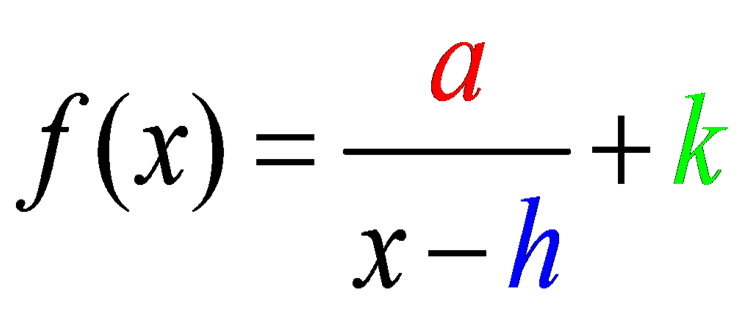 ______________________________ - If ______________________._____________________________ - depends on the value of ____If _____________ it shifts to the ______________.If _____________ it shifts to the ______________._____________________________ - depends on the value of ____If _____________ it shifts __________________.If _____________ it shifts __________________. Example # 1: Describe the transformations for the function below.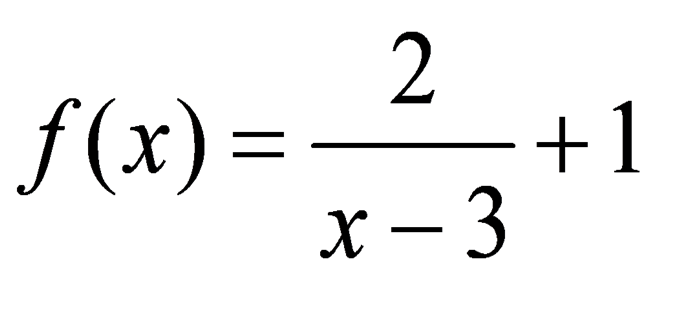 Graphing:The graph of a rational function is a __________________, which has two separate branches.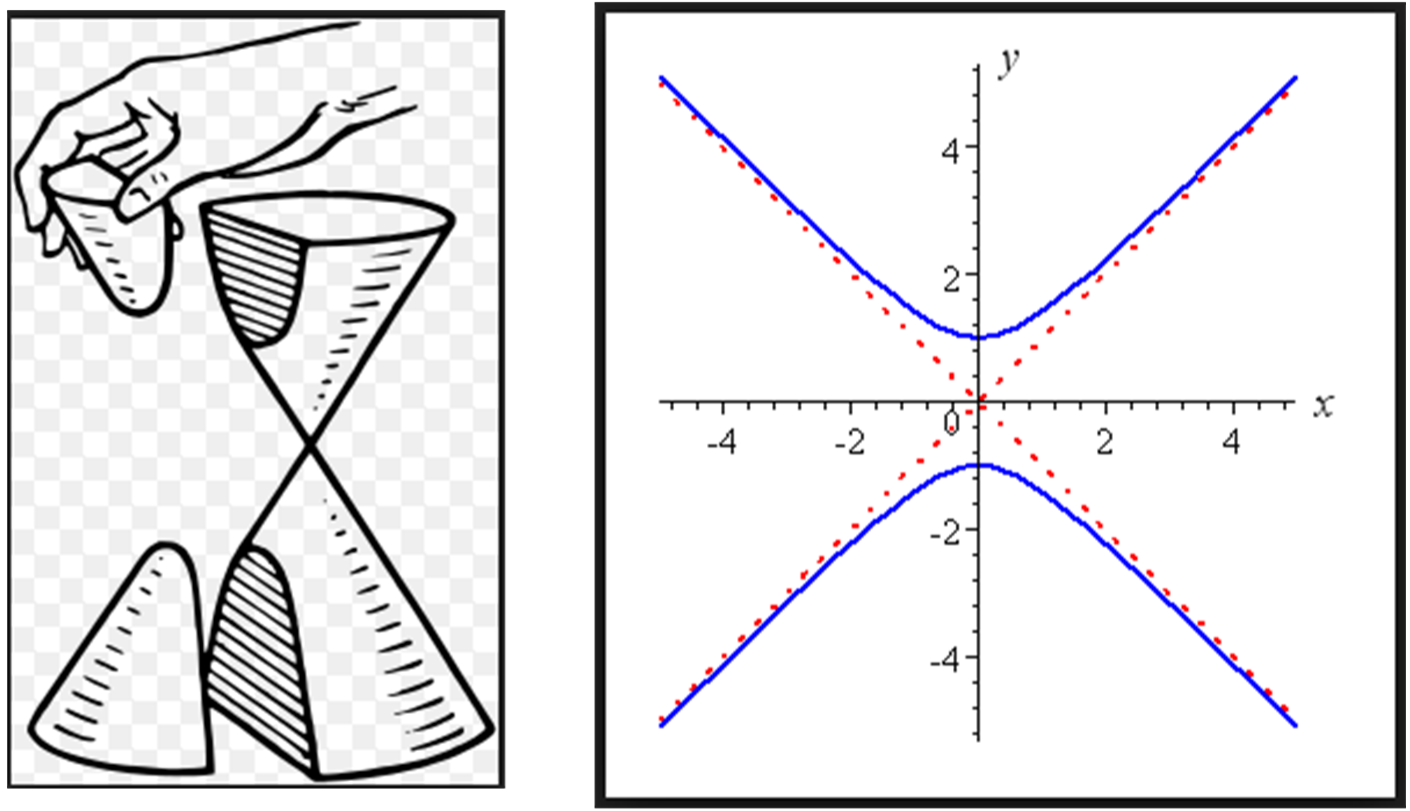 Steps to Graphing Rational Functions:1.) Find the ____________.2.) Identify and graph the ___________.3.) Create a __________ of values.	*You can use the table feature in your calculator.*Make sure to ___________ your zeros as well as x-values on the left and right of each of them and the asymptotes...both positive and negative numbers!4.) ______________ the points from your table.5.) Connect with a smooth curve.Example # 2: Graph.  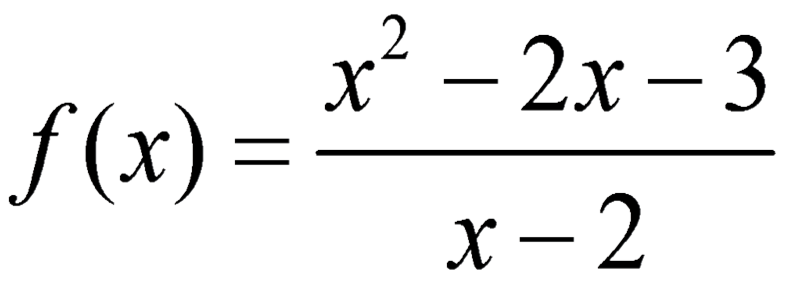 We already determine that the ZEROS of the function are x = ____ and x = ____and the ________ ASYMPTOTE is ____________. Example # 3: Graph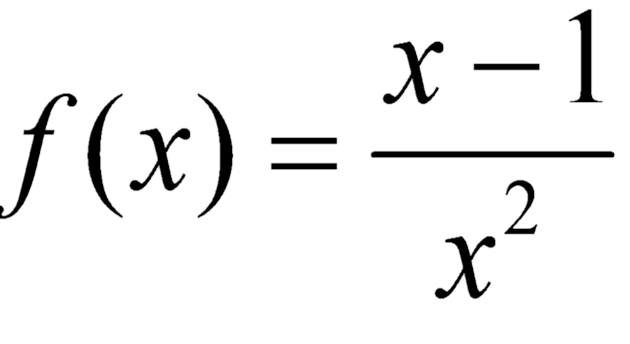 We determined that the ZEROS of the function are        x = ____ and the ________ ASYMPTOTE is _____ and the ___________ ASYMPTOTE is _____Example # 4: Identify the holes in the graph below. Then graph. 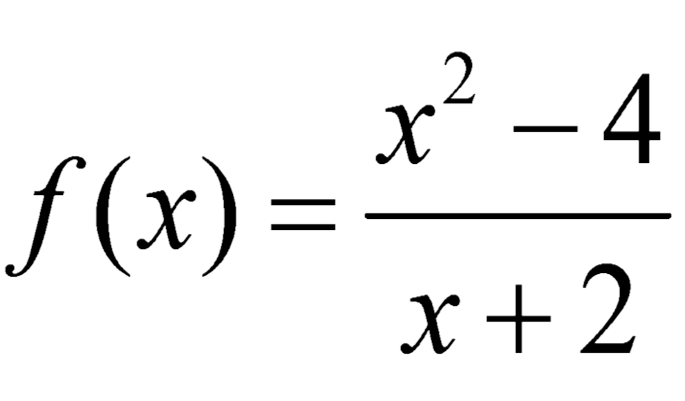 We determined that the HOLE occurs at the point ______.To Graph Functions with Holes:  Depending on the remaining function, you can graph using a table of values or slope-intercept form.Our remaining function is f(x) = _____ which we know is the same as ______ so we can graph using slope intercept form. Don't forget to leave a HOLE at the point _______!Vertical Reflection?Horizontal Shift: Direction? How many?Vertical Shift: Direction? How many?Table of Values:Draw the asymptote(s), plot the points from your table, and connect your points with a smooth curve. 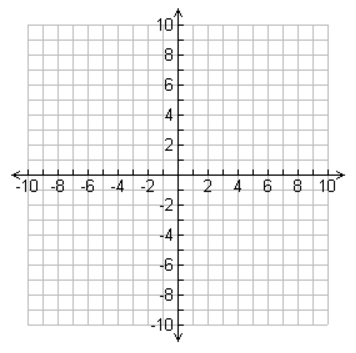 Table of Values:Draw the asymptote(s), plot the points from your table, and connect your points with a smooth curve.Table of Values: